ИНСТИТУТ РАЗВИТИЯ ОБРАЗОВАНИЯГОСУДАРСТВЕННОЕ АВТОНОМНОЕ УЧРЕЖДЕНИЕ ДОПОЛНИТЕЛЬНОГО ПРОФЕССИОНАЛЬНОГО ОБРАЗОВАНИЯ  ЯРОСЛАВСКОЙ  ОБЛАСТИ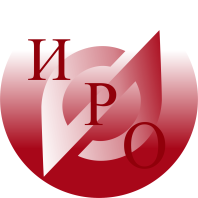 Исх.  № 01-13/от 28.04.2017							             Уважаемые коллеги!ГАУ ДПО ЯО «Институт развития образования» приглашает Вас и ваших сотрудников к участию в серии межрегиональных вебинаров по теме «Модернизация технологий и содержания обучения в соответствии с ФГОС».На вебинарах будет представлен опыт Ярославской области в реализации ФГОС по предметным областям: химия, физика, биология, технология, физическая культура, а также опыт применения формирующего оценивания, программно-целевого управления образовательной организацией, реализации адаптированных образовательных программ.Вебинары проводятся бесплатно в рамках деятельности стажировочной площадки по мероприятию 2.4. «Модернизация технологий и содержания обучения в соответствии с новым федеральным государственным образовательным стандартом посредством разработки концепций модернизации конкретных областей, поддержки региональных программ развития образования и поддержки сетевых методических объединений» Федеральной целевой программы развития образования на 2017 год. Перечень конкретных мероприятий, их содержание и сроки проведения представлены в приложениях 1 и 2.Для участия в вебинаре необходимо прислать электронную заявку (форма – в приложении 3) на адрес fcpro@iro.yar.ru не позднее чем за 1 рабочий день до начала вебинара. После этого вы получите электронное письмо с указанием ссылки для участия. Если вам не подходит время проведения вебинара, по запросу вы можете получить ссылку на видеозапись. Запрос в свободной форме направлять на электронную почту fcpro@iro.yar.ru  до 21 мая 2017 года. В теме письма укажите «видеозапись», а в тексте письма укажите название конкретного вебинара. К письму с запросом необходимо прикрепить электронную заявку (приложение 3).Обращаем внимание, что количество участников ограничено. Рекомендуем заходить в вебинарную комнату за 15 минут. Время начала вебинара – московское. Просим довести информацию до заинтересованных лиц. По запросу слушателям вебинара будет предоставлен сертификат участника в электронном виде.Дополнительная  информация по телефонам8 (4852) 21-93-53 – Зуева Марина Леоновна, проректор, 8 (4852) 21-02-56 –  Уланова Галина Александровна, руководитель отдела сопровождения учебного процесса Ректор						А.В. Золотарева